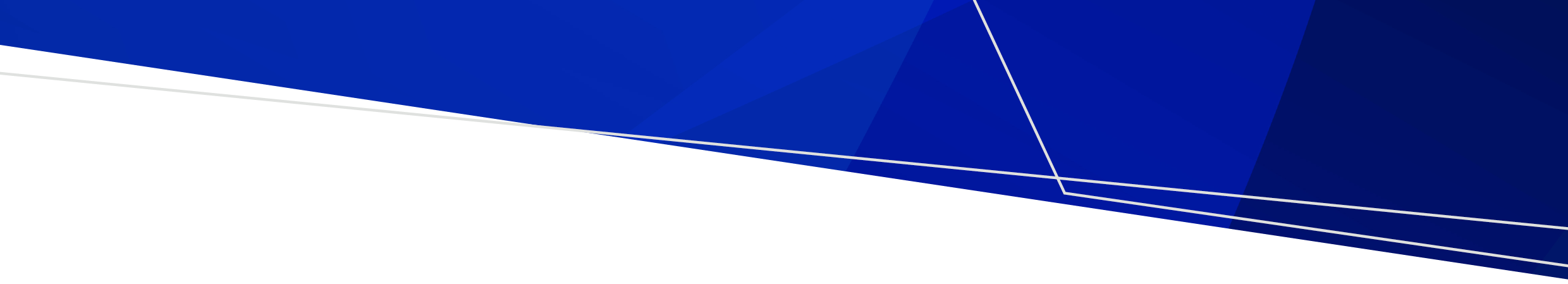 Sức khỏe của chúng ta phụ thuộc vào môi trường chúng ta sống, vì vậy điều đó có ý nghĩa rằng biến đổi khí hậu đang ảnh hưởng đến sức khỏe của chúng ta.Cho đến bây giờ, chúng ta đã chứng kiến sự gia tăng của các sự kiện thời tiết cực đoan như lũ lụt, bão lớn và sóng nhiệt.Không chỉ nhiệt độ trung bình của Úc tăng trong thế kỷ qua, mà sóng nhiệt đã trở nên dài hơn, nóng hơn và thường xuyên hơn.Chừng nào biến đổi khí hậu còn tiếp diễn, sẽ có xu hướng như vậy.Mùa hè dài hơn, nóng hơn không chỉ làm tăng nguy cơ cháy rừng và hạn hán mà còn đe dọa sức khỏe của chúng ta.Nhiệt độ cực cao làm trầm trọng thêm các bệnh như bệnh tim và phổi - khiến những người mắc bệnh mãn tính có nguy cơ cao hơn.Vi khuẩn như Salmonella phát triển mạnh khi thời tiết nóng, làm tăng nguy cơ ngộ độc thực phẩm và các bệnh về đường tiêu hóa.Nhiệt độ nóng hơn cũng có thể dẫn đến bùng nổ của tảo có hại trong các khu trữ nước, đe dọa sự an toàn nguồn nước uống của chúng ta và gây ra việc tiếp xúc của con người với các độc tố.Và rất nhiều người có khả năng muốn đi bơi trong những ngày nắng nóng, vì thế tất cả đều có liên quan.Biến đổi khí hậu là một vấn đề cấp bách ảnh hưởng đến sức khỏe của chúng ta - hành động ngay hôm nay cho một ngày mai khỏe mạnh hơn.Biến đổi khí hậu và sức khỏe – Các hiện tượng thời tiết cực đoanTo receive this publication in an accessible format phone 1300 761 874 using the National Relay Service 13 36 77 if required, or email environmental.healthunit@health.vic.gov.auAuthorised and published by the Victorian Government, 1 Treasury Place, Melbourne.© State of Victoria, Department of Health, October 2021.Available from the Climate change and health – Extreme weather events (video) page <https://www.betterhealth.vic.gov.au/health/Videos/Climate-change-and-health-extreme-weather-events> on the Better Health Channel website.